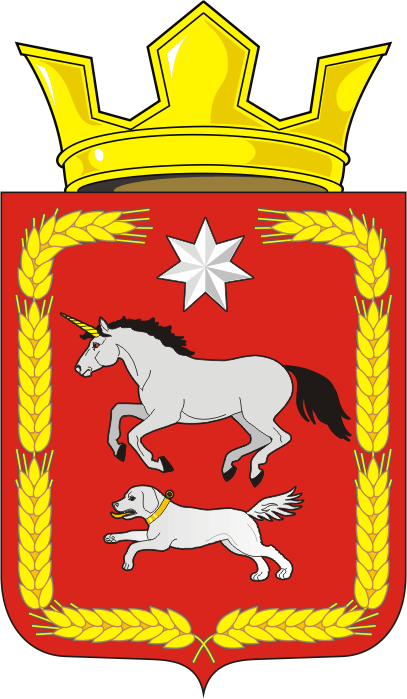 СОВЕТ ДЕПУТАТОВ муниципального образования КАИРОВСКИЙ СЕЛЬСОВЕТ саракташскОГО районА оренбургской областиТРЕТИЙ созывР Е Ш Е Н И Ешестнадцатого заседания Совета депутатовмуниципального образования Каировский сельсоветтретьего созыва29 июня 2017 года                        с. Каировка                                     №84«Внесение изменений и дополнений в Решение Совета депутатов Каировского сельсовета №112-п от 09.09.2013года, в «Порядок об осуществлении контроля за обеспечением сохранности автомобильных дорог местного значения муниципального образования Каировский сельсовет Саракташского района Оренбургской области»В соответствии с Федеральным законом от 08.11.2007 № 257-ФЗ «Об автомобильных дорогах и о дорожной деятельности в Российской Федерации и о внесении изменений в отдельные законодательные акты Российской Федерации», Федеральным законом от 06.10.2003 № 131-ФЗ «Об общих принципах организации местного самоуправления в Российской Федерации», Федеральным законом от 26.12.2008 № 294-ФЗ «О защите прав юридических лиц и индивидуальных предпринимателей при осуществлении государственного контроля (надзора) и муниципального контроля», Указом Губернатора Оренбургской области от 04.03.2013 N 177-ук «Об утверждении порядка разработки административных регламентов осуществления муниципального контроля» и, руководствуясь Уставом муниципального образования  Каировский сельсоветСовет депутатов Каировского сельсоветаРЕШИЛ:1. Внести дополнения в п.1  Решения Совета депутатов Каировского сельсовета №112-п от 09.09.2013года, после слова «сельсовет» дополнить словами «Саракташского района Оренбургской области».2. Внести изменения и дополнения в «Порядок осуществления контроля за обеспечением сохранности автомобильных дорог местного значения муниципального образования Каировский сельсовет Саракташского района Оренбургской области», утвержденного решение Совета депутатов Каировского сельсовета №112-п от 09.09.2013 года, согласно приложения.3. Настоящее решение подлежит размещению на официальном сайте муниципального образования в сети интернет и вступает в силу  после опубликования. 4. Контроль за исполнением данного решения возложить на главу муниципального образования Кажаева О.М.Глава муниципального образования Каировский сельсовет                          Председатель Совета депутатов                                                   О.М.КажаевРазослано: руководителям учреждений, администрации района, прокурору района, бухгалтерии сельсовета, в информационный центр.Приложениек решению Совета депутатов Каировского сельсоветаот  29.06.2017года   №  841. Наименование Порядка после слов «сельсовет» дополнить словами : «Саракташского района Оренбургской области».2. Номера разделов 1, 2, 3, 4, 5, 6 указать в формате I, II, III, IV, V соответственно.3. Пункт 2.3. Раздела II после слова «сельсовет» дополнить словами:  «(далее – «комиссия»)» . 4. Дополнить Раздел II пунктом 2.4. следующего содержания:«2.4. Комиссия, осуществляющая муниципальный контроль расположена по месту нахождения администрации Каировского сельсовета по адресу: Оренбургская область, Саракташский район ,  с. Каировка  ул. Центральная д.28.График работы должностных лиц комиссии : 9.00-17.00.Справки по работе комиссии можно получить по телефону 26-4-18.Письменные обращения высылаются на адрес комиссии или на адрес электронной почты администрации Каировского сельсовета .С информацией о работе комиссии, организациях, привлеченных к  работе комиссии  можно ознакомиться на официальном сайте муниципального образования Каировский сельсовет в сети Интернет http://www. admkairovka.ru .».5. Пункт 4.3. Раздела IV изложить в следующей редакции:«4.3. Плановые проверки проводятся на основании ежегодных планов, утверждаемых постановлением администрации муниципального образования Каировский сельсовет. До утверждения ежегодные планы проверок согласовываются с прокуратурой Саракташского района Оренбургской области. Порядок согласования планов проверок с прокуратурой Саракташского района Оренбургской области, определяются Федеральным законом.»6. Подпункт 6 пункта 6.1. Раздела VI  изложить в следующей редакции:«6) предоставлять руководителю, иному должностному лицу или уполномоченному представителю юридического лица, индивидуальному предпринимателю, его уполномоченному представителю, присутствующим при проведении проверки, информацию и документы, относящиеся к предмету проверки, знакомить с документами и (или) информацией, полученными в рамках межведомственного информационного взаимодействия;»7. Дополнить Разделом VII следующего содержания:«VII. ПОРЯДОК ОБЖАЛОВАНИЯ ДЕЙСТВИЙ (БЕЗДЕЙСТВИЯ) И РЕШЕНИЙ, ОСУЩЕСТВЛЯЕМЫХ (ПРИНИМАЕМЫХ) В ХОДЕ ПРОВЕДЕНИЯ ПРОВЕРОК7.1. Действия (бездействие) должностных лиц комиссии, решения, принятые ими в ходе исполнения настоящего Порядка, обжалуются в досудебном (внесудебном) и судебном порядке.7.2. Основанием для начала досудебного (внесудебного) обжалования является поступление в администрацию Каировского сельсовета жалобы, поступившей лично от заявителя (представителя заявителя), направленной в виде почтового отправления или по электронной почте.7.3. Срок рассмотрения жалобы не должен превышать тридцати дней с момента ее регистрации.7.4. Жалоба заявителя – физического лица должна содержать следующую информацию:фамилию, имя, отчество гражданина, которым подается сообщение, его место жительства или пребывания;должность, фамилию, имя и отчество должностного лица (при наличии информации), действия (бездействие) которого нарушает права и законные интересы заявителя;суть нарушения прав и законных интересов, противоправного действия (бездействия);сведения о способе информирования заявителя о принятых мерах по результатам рассмотрения его сообщения.7.5. Жалоба заявителя – юридического лица должна содержать следующую информацию:наименование юридического лица, которым подается жалоба, адрес его места нахождения;должность, фамилию, имя и отчество должностного лица (при наличии информации), действия (бездействие) которого обжалуются;суть нарушения прав и законных интересов, противоправного действия (бездействия);сведения о способе информирования юридического лица о принятых мерах по результатам рассмотрения его жалобы.7.6. По результатам рассмотрения жалобы принимается решение об удовлетворении требований заявителя либо об отказе в их удовлетворении.Письменный ответ, содержащий результаты рассмотрения жалобы, направляется заявителю.Если в письменной жалобе не указана фамилия заявителя, направившего жалобу, и почтовый адрес, по которому должен быть направлен ответ, ответ на жалобу не дается.Если текст жалобы не поддается прочтению, ответ на жалобу не дается, о чем сообщается заявителю, направившему жалобу, в письменном виде, если его почтовый адрес поддается прочтению.Если в жалобе содержится вопрос, на который заявителю неоднократно давались письменные ответы по существу в связи с ранее направляемыми жалобами и при этом в жалобе не приводятся новые доводы или обстоятельства, глава администрации вправе принять решение о безосновательности очередного обращения и прекращении переписки с заявителем по данному вопросу при условии, что указанная жалоба и ранее направляемые жалобы рассматривались в администрации  Каировского сельсовета. О данном решении уведомляется заявитель, направивший жалобу, в письменном виде.7.7. При получении жалобы, в которой содержатся нецензурные либо оскорбительные выражения, угрозы жизни, здоровью и имуществу должностного лица, а также членов его семьи, жалоба может быть оставлена без ответа по существу поставленных в ней вопросов.7.8. Споры, связанные с действиями (бездействиями) должностных лиц, осуществляемыми (принимаемыми) в ходе проведения проверок, разрешаются в судебном порядке в соответствии с законодательством Российской Федерации. Обжалование производится в сроки, по правилам подведомственности и подсудности, установленными процессуальным законодательством Российской Федерации.»